                                                                                       Утверждаю:                                                                                             Генеральный директор ООО «ИНК»                                               Седых М.В.ПОЛОЖЕНИЕ (ПРОЕКТ)о конкурсе «Район моей мечты» на соискание грантов ООО «ИНК» для реализации проектов благоустройства Общие положения.Настоящее Положение определяет условия и порядок проведения конкурса между некоммерческими организациями, муниципальными учреждениями, органами территориального общественного самоуправления и товариществами собственников жилья (далее Участник Конкурса) на соискание грантов на реализацию проектов благоустройства на территории Усть-Кутского муниципального образования Иркутской области.Организатором конкурса является Общество с ограниченной ответственностью «Иркутская нефтяная компания» (ООО «ИНК») (далее Организатор). Цель конкурса – способствовать повышению качества жизни населения Усть-Кутского муниципального образования через поддержку общественно полезных проектов, направленных на благоустройство территории.Задачи конкурса:выявление и поддержка общественно полезных инициатив организаций, осуществляющих деятельность на территории Усть-Кутского муниципального образования Иркутской области;содействие решению актуальных социальных проблем территории через активизацию и включение жителей;продвижение проектного подхода к решению социально значимых проблем территории. Основные понятия.     Конкурс – соревнование имеющих социальную значимость проектов некоммерческих и бюджетных организаций на выявление лучших с целью получения грантов ООО «ИНК» в соответствии с настоящим Положением.     Грант – денежные средства, предоставляемые ООО «ИНК» на конкурсной и безвозмездной основе на осуществление конкретных проектов, имеющих социальную значимость, с обязательным предоставлением Организатору отчета о целевом использовании средств.     Проект – комплекс мероприятий, направленных на достижение социально значимой цели, имеющих конкретные сроки реализации, ориентированных на определенную целевую аудиторию, по итогам которых достигаются определенные результаты.     Участник конкурса – организация, подавшая заявку и допущенная к участию в Конкурсе в соответствии с настоящим Положением.     Грантополучатель – организация Участник конкурса, признанная победителем Конкурса и заключившая с Организатором договор о целевом пожертвовании.Участники Конкурса. 	К участию в Конкурсе приглашаются:общественные, благотворительные и некоммерческие организации, зарегистрированные в качестве юридического лица в Министерстве юстиции Российской Федерации; органы территориального общественного самоуправления (ТОС), в том числе действующие без образования юридического лица; товарищества собственников жилья (ТСЖ);государственные и муниципальные бюджетные учреждения культуры, образования, дополнительного образования, здравоохранения и социальной защиты.В Конкурсе могут участвовать организации, соответствующие всем указанным ниже требованиям:организация создана, зарегистрирована (для юридических лиц) и действует на территории Усть-Кутского муниципального образования Иркутской области;организация не находится в процессе ликвидации, в отношении организации не возбуждено производство по делу о несостоятельности (банкротстве), деятельность организации не приостановлена;у организации отсутствует просроченная задолженность по налогам, сборам и иным обязательным платежам в бюджеты бюджетной системы Российской Федерации;организация предусматривает реализацию своих проектов, заявленных на конкурс, на территории Усть-Кутского муниципального образования Иркутской области.  	В Конкурсе не могут принимать участие:общественно-политические организации и движения;политические партии;потребительские кооперативы (в т.ч. жилищные, жилищно-строительные, гаражные кооперативы, садоводческие, огороднические и дачные потребительские кооперативы, общества взаимного страхования, кредитные кооперативы, фонды проката, сельскохозяйственные потребительские кооперативы);религиозные организации и организации, аффилированные с ними;саморегулируемые организации;объединения работодателей, кооперативов;торгово-промышленные палаты;адвокатские палаты;микрофинансовые организации;коммерческие организации;физические лица.Размер и условия финансированияОбщая сумма денежных средств, распределяемых в рамках Конкурса 2021 года, составляет не более 2 000 000 рублей. Максимальная сумма гранта для одного Победителя – 500 000 рублей. Всего в рамках Конкурса планируется поддержать не менее 4 проектов.Средства гранта могут быть использованы:на оплату труда исполнителей проекта (штатные и привлеченные сотрудники, оплата услуг);на приобретение и доставку оборудования и материалов для проведения благоустройства, озеленения, ремонта;на приобретение и установку малых архитектурных форм;на расходы на проведение мероприятий (субботники, добровольческие акции и т.п.), связанных с благоустройством.В случае победы в конкурсе, запрашиваемая Участником конкурса сумма гранта на реализацию проекта Организатором не уменьшается. Если иное не согласовано Организатором при присуждении гранта, расходы на оплату труда исполнителей проекта (штатные и привлеченные сотрудники, оплата услуг) не должны превышать 20% от запрашиваемой суммы, расходы на проведение мероприятий - не более 10% от запрашиваемой суммы.Привлечение дополнительных ресурсов, в т.ч. собственный вклад Участника Конкурса, использование добровольческого труда, ресурсов жителей территории и партнерских организаций к реализации проекта приветствуется и является одним из критериев оценки при экспертизе заявок.  Средства гранта не могут быть использованы:для осуществления деятельности, не связанной с представленным проектом;для реализации коммерческих проектов, предполагающих извлечение прибыли;на оплату подготовки проектно-сметной документации;для покрытия непредвиденных или представительских расходов;для покрытия долгов победителей конкурса;для приобретения мобильных телефонов и оплаты услуг мобильной связи;для приобретения алкоголя;на капитальное строительство;на поездки за пределы РФ;на расходы, осуществленные до получения средств целевого пожертвования на счет победителя Конкурса.Требования к проектамПроекты, представляемые на Конкурс, должны быть реализованы в период с 1 мая 2021 г. по 30 октября 2021 г. Продолжительность сроков реализации проектов – не более 6 месяцев.Проекты, представляемые на Конкурс, должны быть направлены на благоустройство территории, на которой осуществляет свою деятельность Участник. Результаты проекта должны быть видны и доступны всем жителям, т.е. реализованы на открытых пространствах, а не внутри зданий\помещений, не на закрытых территориях. Проекты могут включать проведение земляных работ, приобретение, установку и\или ремонт малых архитектурных форм, озеленение, а также проведение субботников, добровольческих акций и иных мероприятий для местного населения, связанных с темой благоустройства. Проекты должны предусматривать вовлечение местных жителей, в т.ч. в обсуждение и разработку концепции, эскиза будущего благоустройства. Проекты должны быть согласованы с местной администрацией, иметь разрешение собственника земельного участка на установку малых архитектурных форм и проведение иных необходимых работ (если применимо). Проекты должны быть продуманы с точки зрения удобства и безопасности их использования. Малые архитектурные формы и иные товары, приобретаемые в рамках проекта, должны иметь сертификаты соответствия, подтверждающие соблюдение требований безопасности. Проекты должны быть устойчивыми, т.е. предусматривать дальнейшее использование и ответственность за благоустроенный участок, включая необходимые затраты на содержание. Проекты, предполагающие исключительно привлечение внимания к определенным социальным проблемам (например, акции в социальных сетях, флешмобы и т.п), не содержащие мероприятий, направленных на благоустройство, а также имеющие прямую или косвенную политическую направленность, не могут быть поддержаны в рамках Конкурса. Сроки проведения конкурса и реализации проектовКонкурс проводится в период с 01 марта 2021 г. по 10 апреля 2021 г. План-график проведения Конкурса и вебинара для участников Конкурса: Порядок подачи и рассмотрения заявок на участие в Конкурсе	Для участия в Конкурсе Участник направляет Организатору заявку в электронном виде через заполнение установленной формы в личном кабинете на сайте https://www.ikgrant.ru/, https://www.инкгрант.рф/ . 	К заявке необходимо приложить следующие документы: Заявку на участие в Конкурсе по форме Приложения 1 к настоящему Положению, заверенную подписью руководителя и печатью организации;Бюджет проекта и комментарии к бюджету по форме Приложения 2 к настоящему Положению. Бюджет проекта и комментарии к нему должны учитывать рекомендации, указанные в Приложении 3 к настоящему Положению.   	К заявке прилагаются отсканированные копии учредительных и регистрационных документов, заверенные подписью руководителя и печатью организации. Для НКО, муниципальных учреждений и ТСЖ:Копия устава организации;Копия выписки из ЕГРЮЛ, полученная на сайте ФНС не ранее чем за один месяц до даты подачи заявки;Копия свидетельства о постановке на учет в налоговом органе юридического лица, образованного в соответствии с законодательством РФ, по месту нахождения на территории РФ (ИНН);Копия справки из ФНС об отсутствии задолженности по налогам и сборам;Карточка организации со всеми кодами и актуальными реквизитами; Копия приказа (распоряжения) о назначении руководителя организации.Для органов ТОС, действующих без образования юридического лица: Копия устава ТОС;Копия свидетельства о регистрации Устава;Копия протокола о создании и назначении председателя ТОС;Копия заявления в муниципалитет;Копия решения Думы об утверждении границ;Копия описания границ, план.Кроме того, Участник Конкурса должен приложить к заявке:Фотографии территории до благоустройства, план или эскиз предполагаемого благоустройства; Документы, подтверждающие согласие местной администрации и\или собственника земельного участка на проведение работ, предусмотренных проектом;Документы, дополнительные материалы, подтверждающие востребованность и поддержку проекта местными жителями, например, протокол собрания жильцов-членов ТСЖ, подтверждающий согласие не менее 50% присутствующих; результаты опроса или письма поддержки жителей на территории ТОС;Пояснительная записка о дальнейшем использовании результатов\продуктов проекта, включая ответственность за дальнейшую сохранность и затраты по содержанию.     Заявка и приложения подаются в электронном виде (формат .pdf). Каждый документ должен быть представлен отдельным файлом и наименован в соответствии с содержанием. Возможно предоставление пакета документов и приложений к заявке в виде электронного архива (формат .zip).   Заявки, полученные после указанного времени окончания приема заявок на участие в Конкурсе или не имеющие полного комплекта сопроводительных документов, рассматриваться не будут.      В момент подачи заявки на участие в конкурсе Участник разрешает Организатору осуществлять обработку, аналитику и хранение всей поступающей информации, в том числе персональных данных, сведений о некоммерческой организации, статистических данных и др.    В случае если количество поступивших заявок на участие в Конкурсе составит одна и менее, сроки проведения Конкурса могут быть продлены до 1 месяца. В случае если ситуация по недостаточному количеству заявок сохраняется, Конкурс объявляется несостоявшимся.  Данная информация размещается на сайте грантового конкурса https://www.ikgrant.ru/, https://www.инкгрант.рф/,  в срок не позднее 1 недели со дня принятия решения.Критерии оценки заявок.Актуальность и социальная значимость проекта.Учет архитектурного и ландшафтного окружения при разработке эскиза благоустройства. Реалистичность и обоснованность бюджета проекта. Привлечение дополнительных финансовых и трудовых ресурсов для реализации проекта. Безопасность проекта.Масштабность проекта (потенциальный охват).Устойчивость проекта, его дальнейшее развитие.Заявки оцениваются экспертами согласно установленным настоящим Положением критериям по пятибалльной шкале, где 0 – минимальная оценка, 5 баллов – максимальная оценка. Максимальная сумма баллов – 35 баллов. Заявки с полным пакетом сопроводительных документов, поданные в первые пять дней со дня объявления конкурса, получают 1 дополнительный балл! Победителями Конкурса признаются Участники, чьи заявки получили самые высокие оценки в рамках заочной экспертизы и утвержденные Экспертным советом. Список победителей Конкурса публикуется на сайте Организатора  https://www.ikgrant.ru/, https://www.инкгрант.рф/.Порядок предоставления и использования грантов    	Организатор заключает с победителями конкурса (НКО, бюджетными организациями, ТСЖ) договор о целевом пожертвовании, на основании которого происходит перечисление денежных средств на счет грантополучателя. Сумма гранта перечисляется единовременно (одним платежом), если иное не предусмотрено договором о целевом пожертвовании.В случае победы в Конкурсе ТОС, действующих без образования юридического лица, организатор заключает с победителями Конкурса (ТОС) договор о целевом пожертвовании и, перечисление средств гранта происходит на основании предоставленных счетов от поставщиков на приобретение товаров, договоров на оказание услуг, предусмотренных бюджетом проекта.Организатор осуществляет мониторинг реализации проектов грантополучателей и контроль целевого использования денежных средств. Предусмотрены следующие формы контроля целевого использования денежных средств:промежуточный мониторинг реализации проекта (посещение места реализации проекта) представителями Организатора. Сроки проведения мониторинга согласуются с Грантополучателем.итоговый содержательный и финансовый отчет о реализации проекта предоставляется Грантополучателем Организатору в электронном виде в течение 1 календарного месяца с даты завершения проекта, по утвержденной форме.Организатор оставляет за собой право запросить у Грантополучателя дополнительную документацию, касающуюся реализации проекта, а также провести дополнительную выездную проверку реализации проекта. Заключительные положенияМатериалы, присланные на Конкурс, не рецензируются и не возвращаются.Заявитель несет ответственность за полноту и достоверность предоставляемых в заявке сведений. Заявители, предоставившие недостоверные или неполные сведения об организации, не допускаются к участию в Конкурсе. Организатор не возмещает участникам расходы, связанные с участием в Конкурсе.Организатор публикует список победителей на сайте грантового Конкурса https://www.ikgrant.ru/, https://www.инкгрант.рф/, в СМИ. Информация о Конкурсе, создаваемая и распространяемая Организатором и Грантополучателями в сети Интернет, сопровождается хэштегами Конкурса #инкгрант #районмоеймечты. Положение о конкурсе грантов ООО «Иркутская нефтяная компания»,формы заявки и отчетности можно скачать с сайта:https://www.ikgrant.ru/, https://www.инкгрант.рф/Консультации по условиям конкурса: Информационный центр ООО «Иркутская нефтяная компания» ustkut@irkutskoil.ru по телефону: 8 395 2 211-352, доб.2564, 89500819325(с 9.00 до 18.00 часов)Заявки на участие в конкурсе «Район моей мечты» принимаются с 10.00 ч. 01.03.2021 г.    до 18.00 часов иркутского времени 10.04.2021 г.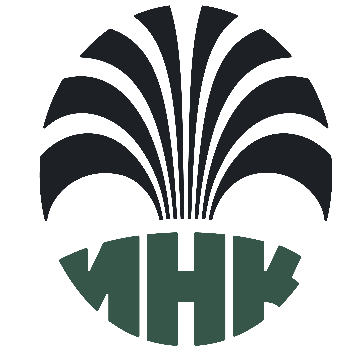 ОБЩЕСТВО С ОГРАНИЧЕННОЙ ОТВЕТСТВЕННОСТЬЮ«ИРКУТСКАЯ НЕФТЯНАЯ КОМПАНИЯ»Период (дата) проведения мероприятияНаименование мероприятия18.02.2021Вебинар для участников конкурса01.03.2021Начало приема заявок на участие в конкурсе01.03.2021 – 01.04.2021Заочные консультации по подготовке заявок для участников конкурса на площадке Информационного Центра в г.Усть-Куте/           в режиме ВКС (по мере необходимости), по электронной почте10.04.2021Окончание приема заявок на участие в конкурсе11.04.2021- 25.04.2021 Экспертиза заявок, поступивших на Конкурс, определение победителей КонкурсаВ срок до 30 .04.2021Публикация результатов КонкурсаВ срок до 05.05.2021Заключение договоров с победителями Конкурса, перечисление денежных средств Грантополучателям01.05.2021-31.10.2021Реализация проектов ГрантополучателейВ срок до 30.11.2021Предоставление содержательных и финансовых отчетов  о реализации проектов Грантополучателей